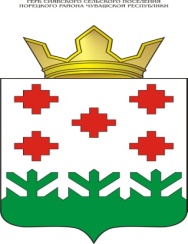 О внесении изменений в постановлениеадминистрации Сиявскогосельского поселения Порецкого района от 27.02.2019 года № 31 «Об утверждениимуниципальной программы «Развитиетранспортной системы»  Администрация Сиявского сельского поселения Порецкого района  п о с т а н о в л я е т:            1. Внести в муниципальную программу Сиявского сельского поселения Порецкого района Чувашской Республики «Развитие транспортной системы» (далее Муниципальная программа), утвержденную постановлением администрации Сиявского сельского поселения Порецкого района от 27.02.2019 г. № 31 следующие изменения:            1.1. Позицию «Объемы финансирования Муниципальной программы с разбивкой по годам ее реализации» паспорта Муниципальной программы изложить в следующей редакции:           1.2.  Раздел 3	 программы изложить в следующей редакции:«Раздел 3. Обобщенная характеристика основных мероприятий муниципальной программы   Общий объем финансирования муниципальной программы составляет 26 583,8 тыс. рублей, в том числе средства:федерального бюджета – 0,0 тыс. рублей;республиканского бюджета Чувашской Республики – 18 648,9 тыс. рублей;бюджета Сиявского сельского поселения – 7 934,9 тыс. рублей.    Прогнозируемый объем финансирования муниципальной программы на 1 этапе (в 2019–2025 годах) составит 10 421,8  тыс. рублей, в том числе:2019 год – 1319,6 тыс. рублей;2020 год – 878,7  тыс. рублей;2021 год – 1224,7  тыс. рублей;2022 год – 1834,2  тыс. рублей;2023 год – 1774,2   тыс. рублей;2024 год – 1774,2  тыс. рублей;2025 год – 1616,2  тыс. рублей; из них средства: федерального бюджета: 0,0 тыс. рублей, в том числе:2019 год – 0,0 тыс. рублей;2020 год – 0,0 тыс. рублей;2021 год – 0,0 тыс. рублей;2022 год – 0,0 тыс. рублей;2023 год – 0,0 тыс. рублей;2024 год – 0,0 тыс. рублей;2025 год – 0,0 тыс. рублей;республиканского бюджета Чувашской Республики – 7 586,9 тыс. рублей, в том числе:2019 год – 1091,0 тыс. рублей;2020 год – 810,0  тыс. рублей;2021 год – 817,1  тыс. рублей;2022 год – 1254,2  тыс. рублей;2023 год – 1254,2   тыс. рублей;2024 год – 1254,2  тыс. рублей;2025 год – 1106,2  тыс. рублей;бюджета Сиявского сельского поселения  – 2 834,9 тыс. рублей, в том числе:2019 год – 228,6 тыс. рублей;2020 год – 68,7  тыс. рублей;2021 год – 407,6  тыс. рублей;2022 год – 580,0  тыс. рублей;2023 год – 520,0   тыс. рублей;2024 год – 520,0  тыс. рублей;2025 год – 510,0  тыс. рублей.          На 2 этапе (в 2026–2030 годах) объем финансирования муниципальной программы составит 8081,0 тыс. рублей, из них средства:республиканского бюджета Чувашской Республики – 5531,0 тыс. рублей (62,5 процента);бюджета Сиявского сельского поселения  – 2550,0 тыс. рублей (37,5 процента).          На 3 этапе (в 2031–2035 годах) объем финансирования муниципальной программы составит 8081,0 тыс. рублей, из них средства:республиканского бюджета Чувашской Республики – 5531,0 тыс. рублей (62,5 процента);бюджета Сиявского сельского поселения  – 2 550,0 тыс. рублей (37,5 процента).         Объемы и источники финансирования муниципальной программы уточняются при формировании бюджета Сиявского сельского поселения Порецкого района Чувашской Республики на очередной финансовый год и плановый период.         Ресурсное обеспечение и прогнозная (справочная) оценка расходов за счет всех источников финансирования реализации Муниципальной программы приведены в приложении № 2 к настоящей Муниципальной программе.         В Муниципальную программу включена подпрограмма, реализуемая в рамках Муниципальной программы, согласно приложению № 3  к настоящей Муниципальной программе.».     1.3. Приложение № 2 к программе «Развитие транспортной системы» изложить в редакции согласно приложению № 1 к настоящему постановлению.     1.4.   Позицию «Объемы финансирования подпрограммы с разбивкой по годам ее реализации» паспорта подпрограммы «Безопасные и качественные автомобильные дороги» Муниципальной программы изложить в следующей редакции:1.5. Раздел 4 подпрограммы изложить в следующей редакции:«Раздел 4. Обоснование объема финансовых ресурсов, необходимых для реализации подпрограммы (с расшифровкой по источникам финансирования, по этапам и годам реализации подпрограммы).Общий объем финансирования муниципальной программы составляет 26 583,8 тыс. рублей, в том числе средства:федерального бюджета – 0,0 тыс. рублей;республиканского бюджета Чувашской Республики – 18 648,9 тыс. рублей;бюджета Сиявского сельского поселения – 7 934,9 тыс. рублей.        Прогнозируемый объем финансирования муниципальной программы на 1 этапе (в 2019–2025 годах) составит 10 421,8 тыс. рублей, в том числе:2019 год – 1319,6 тыс. рублей;2020 год – 878,7  тыс. рублей;2021 год – 1224,7  тыс. рублей;2022 год – 1834,2  тыс. рублей;2023 год – 1774,2   тыс. рублей;2024 год – 1774,2  тыс. рублей;2025 год – 1616,2  тыс. рублей; из них средства: федерального бюджета: 0,0 тыс. рублей, в том числе:2019 год – 0,0 тыс. рублей;2020 год – 0,0 тыс. рублей;2021 год – 0,0 тыс. рублей;2022 год – 0,0 тыс. рублей;2023 год – 0,0 тыс. рублей;2024 год – 0,0 тыс. рублей;2025 год – 0,0 тыс. рублей;республиканского бюджета Чувашской Республики – 7 586,9 тыс. рублей, в том числе:2019 год – 1091,0 тыс. рублей;2020 год – 810,0  тыс. рублей;2021 год – 817,1  тыс. рублей;2022 год – 1254,2  тыс. рублей;2023 год – 1254,2   тыс. рублей;2024 год – 1254,2  тыс. рублей;2025 год – 1106,2  тыс. рублей;бюджета Сиявского сельского поселения  – 2 834,9 тыс. рублей, в том числе:2019 год – 228,6 тыс. рублей;2020 год – 68,7  тыс. рублей;2021 год – 407,6  тыс. рублей;2022 год – 580,0  тыс. рублей;2023 год – 520,0   тыс. рублей;2024 год – 520,0  тыс. рублей;2025 год – 510,0  тыс. рублей.          На 2 этапе (в 2026–2030 годах) объем финансирования муниципальной программы составит 8081,0 тыс. рублей, из них средства:республиканского бюджета Чувашской Республики – 5531,0 тыс. рублей (62,5 процента);бюджета Сиявского сельского поселения  – 2550,0 тыс. рублей (37,5 процента).          На 3 этапе (в 2031–2035 годах) объем финансирования муниципальной программы составит 8081,0 тыс. рублей, из них средства:республиканского бюджета Чувашской Республики – 5531,0 тыс. рублей (62,5 процента);бюджета Сиявского сельского поселения  – 2 550,0 тыс. рублей (37,5 процента).Объемы финансирования подпрограммы подлежат ежегодному уточнению исходя из реальных возможностей бюджетов всех уровней.Ресурсное обеспечение подпрограммы за счет всех источников финансирования приведено в приложении к настоящей подпрограмме и ежегодно будет уточняться.     1.6. Приложение к подпрограмме «Безопасные и качественные автомобильные дороги» изложить в редакции согласно приложению № 2 к настоящему постановлению.2. Настоящее постановление вступает в силу со дня его официального опубликования.Глава сельского поселения                                                                                                                                                 Т.Н.КолосоваПриложение 1к постановлению администрации Сиявского сельского поселения Порецкого района Чувашской Республики от 22.02.2022 №23«Приложение № 2 к муниципальной программе Сиявского сельского поселенияПорецкого района Чувашской Республики «Развитие транспортной системы» РЕСУРСНОЕ ОБЕСПЕЧЕНИЕ                                                                                                    
реализации муниципальной программы Сиявского сельского поселения Порецкого района Чувашской Республики «Развитие транспортной системы» за счет всех источников финансирования»;Приложение 2к постановлению администрации Сиявского сельского поселения Порецкого района Чувашской Республики От22_.02.2022 №23«Приложение к подпрограмме «Безопасные и качественные автомобильные дороги» муниципальной программы Сиявского сельского поселения «Развитие транспортной системы»Ресурсное обеспечениеподпрограммы «Безопасные и качественные автомобильные дороги» муниципальной программы Сиявского сельского поселения Порецкого района Чувашской Республики «Развитие транспортной системы»».АдминистрацияСиявского сельскогопоселенияПорецкогорайонаЧувашской РеспубликиПОСТАНОВЛЕНИЕЧăваш РеспубликинПăрачкав районĕнСиява ял поселенийĕнадминистрацийĕЙЫШĂНУ          22.02.2022 №23               22.02.2022 № 23                с.Сиява Сиява сали«Объемы финансирования муниципальной программы с разбивкой по годам ее реализации–общий объем финансирования муниципальной программы составляет 26 583,8 тыс. рублей,в том числе:2019 год – 1319,6 тыс. рублей;2020 год – 878,7  тыс. рублей;2021 год – 1224,7  тыс. рублей;2022 год – 1834,2  тыс. рублей;2023 год – 1774,2   тыс. рублей;2024 год – 1774,2  тыс. рублей;2025 год – 1616,2  тыс. рублей;2026-2030 годы – 8081,0 тыс. рублей;2031-2035 годы – 8081,0 тыс. рублей            из них средства: федерального бюджета: 0,0 тыс. рублей,в том числе:2019 год – 0,0 тыс. рублей;2020 год – 0,0  тыс. рублей;2021 год – 0,0  тыс. рублей;2022 год – 0,0  тыс. рублей;2023 год – 0,0   тыс. рублей;2024 год – 0,0  тыс. рублей;2025 год – 0,0  тыс. рублей;2026-2030 годы – 0,0 тыс. рублей;2031-2035 годы – 0,0 тыс. рублейреспубликанского бюджета Чувашской Республики – 18 648,9 тыс. рублей, в том числе:2019 год – 1091,0 тыс. рублей;2020 год – 810,0  тыс. рублей;2021 год – 817,1  тыс. рублей;2022 год – 1254,2 тыс. рублей;2023 год – 1254,2   тыс. рублей;2024 год – 1254,2  тыс. рублей;2025 год – 1106,2 тыс. рублей;2026-2030 годы – 5531,0 тыс. рублей;2031-2035 годы – 5531,0 тыс. рублейбюджета Сиявского сельского поселения – 7 934,9 тыс. рублей, в том числе:2019 год – 228,6 тыс. рублей;2020 год – 68,7  тыс. рублей;2021 год – 407,6  тыс. рублей;2022 год – 580,0  тыс. рублей;2023 год – 520,0   тыс. рублей;2024 год – 520,0  тыс. рублей;2025 год – 510,0  тыс. рублей;2026-2030 годы – 2550,0 тыс. рублей;2031-2035 годы – 2550,0 тыс. рублей.Объемы и источники финансирования муниципальной программы уточняются при формировании бюджета Сиявского сельского поселения Порецкого района Чувашской Республики на очередной финансовый год и плановый период»«Объемы финансирования подпрограммы с разбивкой по годам реализации программыобщий объем финансирования подпрограммы составляет 26 583,8 тыс. рублей,в том числе:2019 год – 1319,6 тыс. рублей;2020 год – 878,7  тыс. рублей;2021 год – 1224,7  тыс. рублей;2022 год – 1834,2  тыс. рублей;2023 год – 1774,2   тыс. рублей;2024 год – 1774,2  тыс. рублей;2025 год – 1616,2  тыс. рублей;2026-2030 годы – 8081,0 тыс. рублей;2031-2035 годы – 8081,0 тыс. рублей            из них средства: федерального бюджета: 0,0 тыс. рублей,в том числе:2019 год – 0,0 тыс. рублей;2020 год – 0,0  тыс. рублей;2021 год – 0,0  тыс. рублей;2022 год – 0,0  тыс. рублей;2023 год – 0,0   тыс. рублей;2024 год – 0,0  тыс. рублей;2025 год – 0,0  тыс. рублей;2026-2030 годы – 0,0 тыс. рублей;2031-2035 годы – 0,0 тыс. рублейреспубликанского бюджета Чувашской Республики – 18 648,9 тыс. рублей, в том числе:2019 год – 1091,0 тыс. рублей;2020 год – 810,0  тыс. рублей;2021 год – 817,1  тыс. рублей;2022 год – 1254,2 тыс. рублей;2023 год – 1254,2   тыс. рублей;2024 год – 1254,2  тыс. рублей;2025 год – 1106,2 тыс. рублей;2026-2030 годы – 5531,0 тыс. рублей;2031-2035 годы – 5531,0 тыс. рублейбюджета Сиявского сельского поселения – 7 934,9 тыс. рублей, в том числе:2019 год – 228,6 тыс. рублей;2020 год – 68,7  тыс. рублей;2021 год – 407,6  тыс. рублей;2022 год – 580,0  тыс. рублей;2023 год – 520,0   тыс. рублей;2024 год – 520,0  тыс. рублей;2025 год – 510,0  тыс. рублей;2026-2030 годы – 2550,0 тыс. рублей;2031-2035 годы – 2550,0 тыс. рублей.Объемы и источники финансирования муниципальной программы уточняются при формировании бюджета Сиявского сельского поселения Порецкого района Чувашской Республики на очередной финансовый год и плановый период.»СтатусНаименование муниципальной программы поселения (подпрограммы муниципальной программы поселения),  основного мероприятияКод бюджетной классификацииКод бюджетной классификацииКод бюджетной классификацииКод бюджетной классификацииИсточники финансированияРасходы по годам, тыс. рублейРасходы по годам, тыс. рублейРасходы по годам, тыс. рублейРасходы по годам, тыс. рублейРасходы по годам, тыс. рублейРасходы по годам, тыс. рублейРасходы по годам, тыс. рублейРасходы по годам, тыс. рублейРасходы по годам, тыс. рублейСтатусНаименование муниципальной программы поселения (подпрограммы муниципальной программы поселения),  основного мероприятияГРБСРзПрЦСРВРИсточники финансирования2019 год2020 год2021 год2022 год2023 год2024 год2025 год2026-20302031-203512345678910111213141516Муниципальная программа Сиявского сельского поселения Порецкого района Чувашской Республики«Развитие транспортной системы»9930409Ч200000000всего1319,6878,71224,71834,21774,21774,21616,28081,08081,0Муниципальная программа Сиявского сельского поселения Порецкого района Чувашской Республики«Развитие транспортной системы»федеральный бюджет0,00,00,00,00,00,00,00,00,0Муниципальная программа Сиявского сельского поселения Порецкого района Чувашской Республики«Развитие транспортной системы»республиканский бюджет Чувашской Республики1091,0810,0817,11254,21254,21254,21106,25531,05531,0бюджет Сиявского сельского поселения228,668,7407,6580,0520,0520,0510,02550,02550,0Подпрограмма«Безопасные и качественные автомобильные дороги»Ч210000000всего1319,6878,71224,71834,21774,21774,21616,28081,08081,0Подпрограмма«Безопасные и качественные автомобильные дороги»федеральный бюджет0,00,00,00,00,00,00,00,00,0Подпрограмма«Безопасные и качественные автомобильные дороги»республиканский бюджет Чувашской Республики1091,0810,0817,11254,21254,21254,21106,25531,05531,0Подпрограмма«Безопасные и качественные автомобильные дороги»бюджет Сиявского сельского поселения228,668,7407,6580,0520,0520,0510,02550,02550,0Основное мероприятие 1Мероприятия, реализуемые с привлечением межбюджетных трансфертов бюджетам другого уровняЧ210300000всего1319,6878,71224,71834,21774,21774,21616,28081,08081,0Основное мероприятие 1Мероприятия, реализуемые с привлечением межбюджетных трансфертов бюджетам другого уровняфедеральный бюджет0,00,00,00,00,00,00,00,00,0Основное мероприятие 1Мероприятия, реализуемые с привлечением межбюджетных трансфертов бюджетам другого уровняреспубликанский бюджет Чувашской Республики1091,0810,0817,11254,21254,21254,21106,25531,05531,0Основное мероприятие 1Мероприятия, реализуемые с привлечением межбюджетных трансфертов бюджетам другого уровня9930409Ч21030000240бюджет Сиявского сельского поселения228,668,7407,6580,0520,0520,0510,02550,02550,0СтатусНаименование муниципальной программы поселения (подпрограммы муниципальной программы поселения),  основного мероприятияКод бюджетной классификацииКод бюджетной классификацииКод бюджетной классификацииКод бюджетной классификацииИсточники финансированияРасходы по годам, тыс. рублейРасходы по годам, тыс. рублейРасходы по годам, тыс. рублейРасходы по годам, тыс. рублейРасходы по годам, тыс. рублейРасходы по годам, тыс. рублейРасходы по годам, тыс. рублейРасходы по годам, тыс. рублейРасходы по годам, тыс. рублейСтатусНаименование муниципальной программы поселения (подпрограммы муниципальной программы поселения),  основного мероприятияГРБСРзПрЦСРВРИсточники финансирования2019 год2020 год2021 год2022 год2023 год2024 год2025 год2026-20302031-203512345678910111213141516Подпрограм-
ма«Безопасные и качественные автомобильные дороги»ххЦ210000000хВсего1319,6878,71224,71834,21774,21774,21616,28081,08081,0Подпрограм-
ма«Безопасные и качественные автомобильные дороги»ххххфедеральный бюджет0,00,00,00,00,00,00,00,00,0Подпрограм-
ма«Безопасные и качественные автомобильные дороги»9930409Ч2103S4190240республиканский бюджет Чувашской Республики1091,0810,0817,11254,21254,21254,21106,25531,05531,0Подпрограм-
ма«Безопасные и качественные автомобильные дороги»9930409Ч2103S4190240бюджеты сельских поселений228,668,7407,6580,0520,0520,0510,02550,02550,0Цель: формирование развитой сети автомобильных дорог и обеспечение доступности для населения безопасных и качественных транспортных услугЦель: формирование развитой сети автомобильных дорог и обеспечение доступности для населения безопасных и качественных транспортных услугЦель: формирование развитой сети автомобильных дорог и обеспечение доступности для населения безопасных и качественных транспортных услугЦель: формирование развитой сети автомобильных дорог и обеспечение доступности для населения безопасных и качественных транспортных услугЦель: формирование развитой сети автомобильных дорог и обеспечение доступности для населения безопасных и качественных транспортных услугЦель: формирование развитой сети автомобильных дорог и обеспечение доступности для населения безопасных и качественных транспортных услугЦель: формирование развитой сети автомобильных дорог и обеспечение доступности для населения безопасных и качественных транспортных услугЦель: формирование развитой сети автомобильных дорог и обеспечение доступности для населения безопасных и качественных транспортных услугЦель: формирование развитой сети автомобильных дорог и обеспечение доступности для населения безопасных и качественных транспортных услугЦель: формирование развитой сети автомобильных дорог и обеспечение доступности для населения безопасных и качественных транспортных услугЦель: формирование развитой сети автомобильных дорог и обеспечение доступности для населения безопасных и качественных транспортных услугЦель: формирование развитой сети автомобильных дорог и обеспечение доступности для населения безопасных и качественных транспортных услугЦель: формирование развитой сети автомобильных дорог и обеспечение доступности для населения безопасных и качественных транспортных услугЦель: формирование развитой сети автомобильных дорог и обеспечение доступности для населения безопасных и качественных транспортных услугЦель: формирование развитой сети автомобильных дорог и обеспечение доступности для населения безопасных и качественных транспортных услугЦель: формирование развитой сети автомобильных дорог и обеспечение доступности для населения безопасных и качественных транспортных услугОсновное мероприятие1Мероприятия, реализуемые с привлечением межбюджетных трансфертов бюджетам другого уровняххЧ210300000хВсего1319,6878,71224,71834,21774,21774,21616,28081,08081,0Основное мероприятие1Мероприятия, реализуемые с привлечением межбюджетных трансфертов бюджетам другого уровняххххфедеральный бюджет0,00,00,00,00,00,00,00,00,0Основное мероприятие1Мероприятия, реализуемые с привлечением межбюджетных трансфертов бюджетам другого уровня9930409Ч2103S4190240республиканский бюджет Чувашской Республики1091,0810,0817,11254,21254,21254,21106,25531,05531,0Основное мероприятие1Мероприятия, реализуемые с привлечением межбюджетных трансфертов бюджетам другого уровня9930409Ч2103S4190240бюджеты сельских поселений228,668,7407,6580,0520,0520,0510,02550,02550,0Целевой индикатор и показатель муниципальной программы, подпрограммы, увязанные с основным мероприятием 1Доля протяженности автомобильных дорог общего пользования местного значения в границах населенных пунктов Сиявского сельского поселения Порецкого района Чувашской Республики, соответствующих нормативным требованиям, в их общей протяженности, процентовДоля протяженности автомобильных дорог общего пользования местного значения в границах населенных пунктов Сиявского сельского поселения Порецкого района Чувашской Республики, соответствующих нормативным требованиям, в их общей протяженности, процентовДоля протяженности автомобильных дорог общего пользования местного значения в границах населенных пунктов Сиявского сельского поселения Порецкого района Чувашской Республики, соответствующих нормативным требованиям, в их общей протяженности, процентовДоля протяженности автомобильных дорог общего пользования местного значения в границах населенных пунктов Сиявского сельского поселения Порецкого района Чувашской Республики, соответствующих нормативным требованиям, в их общей протяженности, процентовДоля протяженности автомобильных дорог общего пользования местного значения в границах населенных пунктов Сиявского сельского поселения Порецкого района Чувашской Республики, соответствующих нормативным требованиям, в их общей протяженности, процентовДоля протяженности автомобильных дорог общего пользования местного значения в границах населенных пунктов Сиявского сельского поселения Порецкого района Чувашской Республики, соответствующих нормативным требованиям, в их общей протяженности, процентов636875768689929595Целевой индикатор и показатель муниципальной программы, подпрограммы, увязанные с основным мероприятием 1Протяженность автомобильных дорог общего пользования регионального, межмуниципального и местного значения, в отношении которых проведены работы по капитальному ремонту или ремонту, кмПротяженность автомобильных дорог общего пользования регионального, межмуниципального и местного значения, в отношении которых проведены работы по капитальному ремонту или ремонту, кмПротяженность автомобильных дорог общего пользования регионального, межмуниципального и местного значения, в отношении которых проведены работы по капитальному ремонту или ремонту, кмПротяженность автомобильных дорог общего пользования регионального, межмуниципального и местного значения, в отношении которых проведены работы по капитальному ремонту или ремонту, кмПротяженность автомобильных дорог общего пользования регионального, межмуниципального и местного значения, в отношении которых проведены работы по капитальному ремонту или ремонту, кмПротяженность автомобильных дорог общего пользования регионального, межмуниципального и местного значения, в отношении которых проведены работы по капитальному ремонту или ремонту, км10,60,80,61,20,40,455Мероприятие 1.1Капитальный ремонт и ремонт автомобильных дорог общего пользования местного значения в границах населенных пунктов поселенияВсего0,0549,5898,01501,71441,71441,71271,86359,06359,0Мероприятие 1.1Капитальный ремонт и ремонт автомобильных дорог общего пользования местного значения в границах населенных пунктов поселенияххххфедеральный бюджет0,00,00,00,00,00,00,00,00,0Мероприятие 1.1Капитальный ремонт и ремонт автомобильных дорог общего пользования местного значения в границах населенных пунктов поселения9930409Ч2103S4191240республиканский бюджет Чувашской Республики0,0500,8510,4951,7951,7951,7821,84109,04109,0Мероприятие 1.1Капитальный ремонт и ремонт автомобильных дорог общего пользования местного значения в границах населенных пунктов поселения9930409Ч2103S4191240бюджет сельского поселения0,048,7387,6550,0490,0490,0450,02250,02250,0Мероприятие 1.2Содержание автомобильных дорог общего пользования местного значения в границах населенных пунктов поселенияВсего1319,6329,2326,7332,5332,5332,5344,41722,01722,0Мероприятие 1.2Содержание автомобильных дорог общего пользования местного значения в границах населенных пунктов поселенияххххфедеральный бюджет0,00,00,00,00,00,00,00,00,0Содержание автомобильных дорог общего пользования местного значения в границах населенных пунктов поселения9930409Ч2103S4190Ч2103S4192240республиканский бюджет Чувашской Республики1091,0309,2306,7302,5302,5302,5284,41422,01422,0Содержание автомобильных дорог общего пользования местного значения в границах населенных пунктов поселениябюджет сельского поселения228,620,020,030,030,030,060,0300,0300,0